Noteikumi:Pārdošana: līdz 30.12.2015.;Ceļošana: līdz 30.12.2015.;Atlaide spēkā ģimenēm, uzrādot Daudzbērnu ģimenes karti;Vietu skaits ierobežots.Cenā iekļauts:1 nakts divos divvietīgajos numuros 2 pieaugušajiem un 3 vai 4 bērniem līdz 14 g.v.;Brokastis;Saunas un baseina kompleksa apmeklējums (7-22:00);Autostāvvieta;Bezvadu internets.Cenā nav iekļauts:Personīgie izdevumi;SPA procedūras;Transports uz/no viesnīcu;Ceļojuma apdrošināšana.	 Daudzbērnu ģimenēm atpūta viesnīcā Laulasmaa SPA 4* lētākSpēkā: līdz 30.12.2015.;Ceļošana: līdz 30.12.2015.Cena: 142.50 EUR (vienai ģimenei)Valsts: Igaunija Laulasmaa Spa Hotel 4* atrodas 35 km no Tallinas blakus smilšu pludmalei pie Laheperes līča. Viesnīca piedāvā relaksējošu atmosfēru ar daudzām atpūtas iespējām. Lielākā daļa no viesnīcas 150 numuriņiem ir ar skatu uz jūru, priežu mežu un ar plašām terasēm. Labiekārtotas istabiņas, konferenču centrs, SPA komplekss, restorāns priežu sila ielokā piemērots ģimeniskai atpūtai.Rezervē divus numuriņus viesnīcā Laulasmaa SPA un par otru maksā uz pusi lētāk!Pirmais numuriņš 95.00 EUR, otrais numuriņš 47.50 EURInfo par Daudzbērnu ģimenes kartes saņemšanu meklē šeit!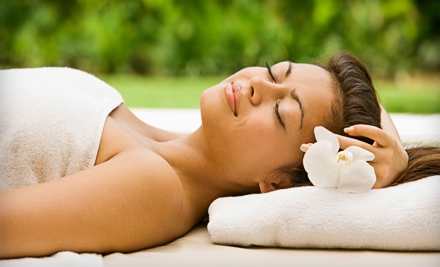 